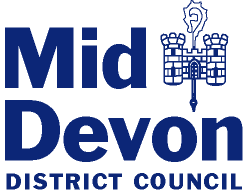 Invitation to TenderforBuilding, Offices, Leisure and Public Convenience Cleaning ServicesDN453844It is essential that Applicants do not re-format, re-brand or consolidate any of the sections in accordance with their own standards on formatting in order to aid the Authority’s evaluation process.{Insert Company name here}SECTION A – INSTRUCTIONS & INFORMATIONA1	DEFINITIONSIn this Invitation to tender the following words and expressions shall have the following meanings set out below:A2	DEFINITIONS SPECIFIC TO THIS PROCUREMENTNoneA3	THE PROCUREMENT OPPORTUNITY3.1	Background InformationMid Devon District Council invites expressions of interest from suitably qualified and experienced service providers for the provision of Building, Offices, Leisure and Public Convenience Cleaning Services.  PLEASE NOTE THAT THE PRICING SCHEDULE WHICH INCLUDES THE PREMISES LIST AND SITE PLANS WILL BE UPLOADED ONTO THE SUPPLYING THE SOUTH WEST PORTAL.The initial contract term will be for 36 months with an option to extend for a further 2 x 12 months for a potential total contract term of 5 years as stated in the ITT documents.   TUPE - MDDC will provide the contact details of the incumbent contractor(s): It is the responsibility of the Bidder to obtain information regarding TUPE implications from the incumbent contractor(s). No indemnity is offered in respect of any costs should TUPE and/or ARD apply.  The contract will be divided into 6 lots and the contractor is invited to tender for One Lot, or multiple Lots and the Service	3.2	Contract PeriodThe initial contract term will be for 36 months with an option to extend for a further 2 x 12 months for a potential total contract term of 5 years as stated in the ITT documents.   3.3	Procurement Timetable – Open procedureThe Authority proposes the following timetable for the award of the Contract(s): The Authority reserves the right to change the above timetable and Applicants will be notified accordingly if there is a change.3.4	Authority RepresentativeNo person in the Authority’s employ or other agent, except as so authorised by the Authority Authorised Officer or Procurement Representative, has any authority to make any representation or explanation to Applicants as to the meaning of the Contract or any other document or as to anything to be done or not to be done by Applicants or the successful Applicant or as to these instructions or as to any other matter or thing so as to bind the Authority.3.5	Consortia and Sub-contractingWhere an Applicant wishes to make its application as a Consortium or utilising sub-contractors the Authority advises the group of organisations to select a Lead Applicant in whose name the ITT response is to be submitted. The Lead Applicant is advised to confirm precisely what the arrangements are within the ITT including providing the names of all of the organisations to be involved, the nature and extent of their involvement and proposals regarding the structure and management of the Consortium or arrangements. Such details should be provided within Section F Forms and should enable the Authority to assess the overall Consortium or core supply base.The Lead Applicant should provide details of the actual or proposed percentage shareholding of the constituent members within the Consortium or the exact nature of and degree to which the Services will be sub-contracted. Applicants that wish to bid as a Consortium or sub-contractor are discouraged from also making their own individual application or from participating in Consortia or providing sub-contracting arrangements for multiple Lead Applicants. The Authority recognises that arrangements in relation to Consortia and sub-contracting may (within limits) be subject to future change. Applicants should therefore respond to this opportunity in the light of the arrangements as they are currently envisaged. Applicants are informed that any future change in relation to Consortia and sub-contracting must be notified to the Authority during the procurement process or in the event that they are the successful Contractor and in any event as soon as that change is known. The Authority may then make a further evaluation of that Applicant or Contractor by applying the Qualification criteria to the new information provided. In the event that the Authority’s evaluation of the new information results in an outcome that is different from the original, the Authority reserves the right to deselect that Applicant from the process on those grounds and the Applicant shall be notified accordingly. As such, the Lead Applicant shall undertake to ensure that any change to its Consortium or sub-contractors shall not have a negative impact upon the arrangements. If a Consortium is not proposing to form a corporate entity, full details of alternative proposed arrangements should be provided. Where the proposed Lead Applicant is a special purpose vehicle or holding company, information should be provided regarding the extent to which it will call upon the resources and expertise of its members.Please note that the Authority reserves the right to require a successful Consortium to form a single legal entity in accordance with regulation 19 of the Public Contracts Regulations 2015.A4	UNDERSTANDING THE PROCUREMENT PROCESS4.1	Procurement ProcedureThe procurement procedure that the Authority has selected is an open tendering procedure in accordance regulation 27 of the Public Contracts Regulations 2015 and with the Authority’s Contract Procedure Rules.This means that any supplier who is interested in the contract may submit a tender.Invited Applicants that submit a completed tender shall be evaluated in accordance with the criteria outlined at 4.2 Evaluation and the information contained within it shall be used by the Authority as the means to make a Contract award decision.All procurement activity will be carried out with full consideration for the following principles:Equal treatmentNon-discriminationMutual RecognitionProportionalityTransparency4.2	EvaluationThe evaluation process is a critical part of the tender process and is the means by which the Authority is able to assess to whom to award the Contract.The information disclosed by Applicants in its bid will be used in this evaluation process and for evaluation purposes only, except where indicated otherwise. This stage of the evaluation is called the Award stage.The following criteria and weightings will be applied in the evaluation of the submitted responses: 4.3	Award ProcessAward criteria are those that can be considered in assessing the Most Economically Advantageous Tender and as such Applicants responses to the questions asked should give a clear indication of what the organisation is offering for the price/s quoted in Section E the Pricing Schedule and via the Electronic Auction.Award QuestionsThe Award questions can be found in Section D Award and are for all Applicants to answer in full.Applicants should be aware that the responses provided to the questions within the award section of Section D Award will be evaluated against a marking system that awards the highest marks to Applicants who show innovation, creativity, further relevant details and information that could potentially enhance the Applicants proposal. It should be noted that to achieve the highest marks available for the question you should not only meet but exceed the basic requirements of the question.The Authority has provided a word limit which it feels is relevant for each question in Section D Award. Please take note of these limits and ensure that your response does not exceed the maximum number of words.Any responses to any questions in this section or any other part of your bid that are later found to be incorrect against any of the questions or requirements in the Award sections may lead  to you being exempted from this or any future procurement processes lead by the Authority and could cause the termination of any resultant Contract.Marking GuidelinesThe questions within Section D Award will be evaluated against the following marking system: Clarification and Circular AdvicesIf your organisation has any questions relating to any part of this questionnaire or to the procurement process as a whole, please contact the Procurement Representative detailed within this Section A Instructions and Information.There will be no negotiations of any of the substantive terms of the documents.  Only clarification queries relating to the documents will be answered.Applicants shall submit all clarification questions via the Supplying the South West e-Tendering portal before twelve (12) noon on the date given at 3.3 Procurement Timetable of this Section A Instructions and Information.Applicants should note that unless your question is innovation based, responses will be provided to all Applicants. The identity of Applicants raising any questions will remain confidential and you should refrain from signing off your name or company in the content of your question.Any instruction by the Council prior to the due date will be issued to all Applicants via the Supplying the South West e-Tendering portal.If during the period the Authority or Awarding Authority in the case of a Framework Agreement issues any circular letters to Applicants in order to clarify or alter part of the documents, then such circular letters shall form part of the Contract and Applicants shall be deemed to have taken account of them in preparing their bid. Applicants shall also promptly acknowledge any circular letters that they receive.Applicant Site VisitsThe Applicant may visit the sites prior to completing its offer by contacting the Authority Authorised Representative at 3.4 to ensure that he is fully familiar with the site locations.The information in the attached Appendices is given as an indication of the general requirements of the Contract. Claims on the grounds of lack of knowledge of site locations/conditions will not be accepted by the Authority.PresentationsThe Authority reserves the right to invite Applicants to attend a presentation at which stage it will be a requirement to reinforce your position by presenting your bid to the key stakeholders involved.Applicants will be contacted to be invited to the presentation. The invite will detail the date, time and location and the required content of the presentation.Applicants short listed and invited to presentation must be available for the timescales indicated within this section A Instructions and Information. Specific dates/times for each Applicant’s presentation will be finalised and Applicants will be informed after the Authority has received the Tenders. Presentations will be for the purpose of ensuring that shortlisted Applicants have full comprehension of all that is required under this Contract and that all information submitted is accurate. This exercise will be for clarification purposes and may lead to revised scoring as part of the evaluation, should clarification elucidate issues that would otherwise have been unclearTransfer of Undertaking of Employment (TUPE) [Delete if not applicable]MDDC provides the contact details of the incumbent contractor(s):Mid Devon District CouncilHR DepartmentEmail: HumanResources@middevon.gov.ukCobwebsUnit 6, 6 Marsh Green RoadMarsh Barton, Exeter. EX2 8NYTel: 0800 141 2851Email: admin@cobwebs-sw.co.ukRoset Cleaning ServicesFlat 12 Larkspur Court, Gipsy LaneTaunton, Somerset. TA2 6LPTel: 07951 227108Email: rosetcleaningservices@yahoo.comWright Clean LimitedUnit C1, Apollo Court, Neptune ParkCattedown, Plymouth, Devon. PL4 0SJTel: 01752 313031info@wrightclean.co.ukIt is the responsibility of the Bidder to obtain information regarding TUPE implications from the incumbent contractor(s). No indemnity is offered in respect of any costs should TUPE and/or ARD apply.General ConditionsThe price offered by the Applicant shall be firm and fixed for the period as stated for the duration of the Contract. Any percentage discounts that may be applied must be detailed in the same. Price variation during the term of Contract will be by negotiation only via formal performance review meetings. Any price variations will not take effect until they have been mutually agreed by both Authority and Applicant and the former receives confirmation in writing from the latter.Should the Contract be extended to its full term, any price variations will be by negotiation only, following the process as stated above. All prices submitted shall be in pounds sterling and shall be exclusive of Value Added Tax (VAT) or in the unit prescribed by the ITT documentation Rejection of OffersThe Authority may at its absolute discretion refrain from considering or reject any offer if: it is incomplete or vague or is submitted later than the prescribed date and time; or it is not in accordance with the approved format and all other provisions of the documents or is in breach of any condition contained within it.Any Submission in respect of which the Applicant:Has directly or indirectly canvassed any Official, Member or Officer of any of the Authority or obtained information from any other person who has been contracted to carry out the delivery of the contract for the Authority concerning the award of the Contract or who has directly or indirectly obtained or attempted to obtain information from any such Official, Member or Officer concerning any other Applicant; orFixes or adjusts the prices shown in Section E Pricing Schedule by or in accordance with any agreement or arrangement with any other person; orCommunicates to any person other than the Authority the amount or approximate amount of the prices shown in Section E Pricing Schedule except where such disclosure is made in confidence in order to obtain quotations necessary for the preparation of the bid or for the purposes of insurance or financing; orEnters into any agreement with any other person that such other person shall refrain from submitting an offer or shall limit or restrict the prices to be shown or referred to by another Applicant; orOffers to agree to pay to any person having direct connection with the procurement process or does pay or give any sum of money, inducement or valuable consideration, directly or indirectly, for doing or having done or causing or having caused to be done in relation to any other Applicant or any other person’s proposal, any act or omission,shall not be considered for acceptance and shall accordingly be rejected by the Authority provided always that such non-acceptance or rejection shall be without prejudice to any other civil remedies available to the Authority or any criminal liability which such conduct by an Applicant may attract. Acceptance of OffersThe Authority shall accept what it considers to be the Most Economically Advantageous Tender.  The Authority reserves the right to award the business in whole to one Applicant, in part to more than one Applicant or to make no award at all. The Authority is prepared to consider part bids as appropriate.Award of ContractThe successful Applicant shall conclude a formal Contract with the Council, which shall embody the Applicant’s offer. No Applicant may consider itself successful unless and until a formal Contract has been signed by a Duly Authorised Officer of the Authority and co-signed by the Applicant’s Authorised Officer.The offer shall remain open for acceptance for a period of six (6) months from the closing date for the receipt of Submissions.Bribery ActThe Bribery Act 2010 modernises the law on bribery and came in to force on 01 July 2011. The Act requires Public Bodies to ensure that they have procedures in place to prevent bribery by persons associated with them.As part of this responsibility all Applicants should make themselves aware of the obligations set out at http://www.justice.gov.uk/legislation/bribery.Counter Terrorism and Security Act 2015Section 29 of the Counter Terrorism and Security Act 2015 places a duty on Local Authorities in the performance of their duties to have “due regard to the need to prevent people from being drawn into terrorism”. The Act requires the Authority to ensure that its procedures help to ensure a better understanding of radicalisation so that strategies can be put in place to deal with it.As part of this responsibility all Applicants should make themselves aware of the obligations set out at http://www.legislation.gov.uk/ukpga/2015/6/contents.Modern Slavery Act 2015Regulation 19 of the Modern Slavery Act 2015 incorporates the offences under Section 1,2 or 4 of the Modern Slavery Act 2015 into Regulation 57 of the Public Contract Regulations as grounds for mandatory exclusion at selection stage. Section 54 of the Act also requires businesses which meet certain criteria to prepare and publish a slavery and human trafficking statement.As part of this responsibility all Applicants should make themselves aware of the obligations set out at http://www.legislation.gov.uk/ukpga/2015/30/contents/enacted.Local Government Transparency Code 2015The Government has set out the need for greater transparency across its operations to enable the public to hold public bodies and politicians to account. This includes commitments about public expenditure, intended to help achieve better value for money.As part of the transparency agenda, the Government has made the following commitments for procurement and contracting.Local authorities must publish details of any contract, commissioned activity, purchase order, framework agreement and any other legally enforceable agreement with a value that exceeds £5,000.For each contract, the following details must be published reference number title of agreement local authority department responsible description of the goods and/or services being provided supplier name and details sum to be paid over the length of the contract or the estimated annual spending or budget for the contract17 Value Added Tax that cannot be recovered start, end and review dates whether or not the contract was the result of an invitation to quote or a published invitation to tender, and whether or not the supplier is a small or medium sized enterprise and/or a voluntary or community Applicants and those organisations looking to bid for public sector contracts should be aware that if they are awarded a new government contract, as a public sector organisation, we will publish that contract. In some circumstances, some information will be made unreadable before they are published so we comply with existing law and for protecting national security.As part of the tendering process, when submitting your bids, you should identify which pieces of information you regard as being sensitive and would not want published. We will then assess this information (along with the rest of the contract) against the exemptions set out by the Freedom of Information Act when considering which contractual information should or should not be published.Intermediaries Regulations (IR35)The new rules on payments to intermediaries came into force on 6th April 2017. Public sector bodies have to decide if a worker contracted and paid via an intermediary would be an employee, if engaged directly. If so, the rules are ‘in scope’ and the fee payer is required to deduct income tax and employee National Insurance (‘NIC’) from the ‘deemed earnings’ and remit these sums to HM Revenue & Customs, together with employer’s NIC.MDDC uses the Employment Status Service tool provided by HMRC to determine whether the rules apply to all new engagements. If they do, the supplier will be paid via the Councils payroll system and the necessary deductions made.Privacy NoticeMid Devon District Council is collecting the data within this tender for the following purposes: To assess your suitability to deliver this contract. The data will be stored within MDDCs secure eTendering system and on our secure computer network and will not be shared with third parties. We will keep the data for 6 years to meet the retention period for financial details.For the winning bidder; if you are a company we will check the legitimacy of your company with Companies House, check the validity of your VAT registration, and if applicable your CIS status and obtain your credit score from a third party agency. If you are an individual we will check that you are registered with HMRC via your UTR and NI numbers. Following contract award, we will use this information to raise orders to your company, make payment in return for goods works or services which you supply to us, enable us to communicate with you about our account. The data will be stored within MDDCs secure financial management system and will not be shared with third parties. We will keep the data for as long as our account is active plus 6 years to meet the retention period for financial details.SafeguardingSection 11 of Children’s Act 2004 places an obligation on the contracting authority to make arrangements for ensuring that:(a) their functions are discharged having regard to the need to safeguard and promote the welfare of children; and(b) any services provided by another person pursuant to arrangements made by the person or body in the discharge of their functions are provided having regard to that need.As part of this responsibility, all applicants should make themselves aware of the obligations set out at https://www.legislation.gov.uk/ukpga/2004/31.Late Payment Directive 2015The Council must maintain compliance with the following legislation:Late Payment of Commercial Debts (Interest) Act 1998Late Payment of Commercial Debts Regulations 2002Late Payment of Commercial Debts Regulations 2013The latter set of Regulations implements an EU Directive on late payment (Directive 2011/7/ EU). In line with this directive, the Council requires that all contracted suppliers pay their sub-contractors within 30 days.A5	UNDERSTANDING THE PROCUREMENT DOCUMENTATIONStructure of the DocumentThis document is split in to four (4) sections as follows:For the avoidance of doubt, only those Sections numbered C, D, E and F inclusive require completion and Submission by the Applicant.The Submission of Sections C, D, E and F will be considered by the Authority to be a fully complete and official offer.Any Submissions made omitting Section C, D, E or F, will be considered as incomplete and will be treated as such. Documents should only be completed in the format in which they currently appear and resubmitted in the original sections as stated above.It is essential that Applicants do not re-format, re-brand or consolidate any of the sections in accordance with their own standards on formatting in order to aid the Authority’s evaluation process.Applicants are expected to read, understand and agree to all sections of the document as it will in its entirety form part of the resultant Contract. A Submission checklist is enclosed in Section F Forms for all Applicants to complete.Terms and ConditionsThe Terms and Condition of Contract applicable to this opportunity can be found on the Supplying the South West e-Tendering portal. Applicants will be required to declare that they have read and understood and will comply with said clauses as part of the document return process as detailed at 5.9 Return of Document of this Section A Instructions and Information.Those Applicants that wish to make comments in relation to the terms and conditions may do so prior to Submission and on the e-tendering system itself. However, the Authority does not offer any warranty that any comments made by agencies will be accommodated in the final contract.Study of the DocumentDocuments issued by the Authority to a prospective Applicant must not be passed on to a third party without the express permission of the Authority.The Applicant is required to examine the documents and to obtain all information as it may require them to make a bid. The Applicant shall be deemed to have satisfied itself as to the correctness and sufficiency of its Submission. No claims whatsoever shall be entertained arising out of the Applicants failure to study the documents; the information you provide will be relied upon as being true and accurate and will form part of the Contract for the successful Applicant. If any of the information given by your organisation within the document is subsequently identified as being inaccurate, this may exclude your organisation from further consideration.Applicants shall be deemed to have satisfied themselves before making their Submission as to the accuracy and sufficiency of the prices and rates as stated in Section E Pricing Schedule which shall (except in so far as it is otherwise provided in the Contract) cover all obligations under the Contract and Applicants shall also be deemed to have obtained for itself all necessary information as to risks, contingencies and any other circumstances which might reasonably influence or affect its bid. The Applicant is responsible for obtaining all information necessary for the preparation of its bid and all costs, expenses and liabilities incurred by the Applicant in connection with it shall be borne by the Applicant.Completion of Documents All entries such as rates, price totals or any other endorsements entered must be typewritten in English.Applicants will answer all appropriate questions and sign (if possible) where specified.  You may continue on a separate sheet where necessary. Applicants will clearly reference their replies and any supporting documentation.Any pro-formas must be fully completed even if your organisation has previously submitted information. It is not sufficient to cross-refer to previous responses.Innovative OffersInnovative offers may be made in addition to making a full and complete Submission.  The Submission of an innovative offer will not be considered if the Applicant fails to make a complete Submission in the prescribed format.Alternatives and VariationsShould the Applicant wish to offer a variation or alternative to the Specification detailed within this document, including innovations to any Services identified, please complete the Tender as described, answering the questions asked against the Specification provided at Section B and submitting the relevant pricing within Section E Pricing Schedule: the ‘standard bid’. Your alternative or variant bid should be prepared separately and submitted as such, giving clear details of your organisation’s departure from the specification or where your innovations alter other parts of the Tender, for example any Contract clauses or pricing. No alternative or variant shall be considered by the Authority without the Submission of a ‘standard’ bid. Discrepancies, Omissions and Enquiries concerning the DocumentsShould the Applicant find discrepancies in, or omissions from, the documents, the Authority’s Procurement Representative shall be immediately notified by the Applicant.Errors and OmissionsShould any additions or deletions to the documents be considered necessary prior to the date for Submission, these will be issued by the Authority to Applicants and will be deemed to then form part of the documents; the Authority reserves the right to extend any date of Submission accordingly.If the Authority discovers errors or omissions in the offer, the Applicant may be required to justify the price or item(s) concerned.  Any price adjustments to the offer made by agreement between the Authority and the Applicant shall be confirmed in writing by the Applicant to the Authority before final acceptance by the Authority.Return of Document Documents must be returned electronically via the Supplying the South West Tenders e-Tendering portal. Should you experience any problems with Supplying the South West, please contact the support desk swsupport@due-north.com or call 0844 334 5204. This line is available between 08:30 and 17:00 Monday to Friday (excluding English bank holidays).Submissions must be received in advance of the deadline in order to qualify as timely offers. As such, Applicants are urged to make their Submission well in advance of the stated time or date in order to avoid such issues as technical difficulties with the electronic system that may be due to the high volume of traffic attempting to submit offers on the same date at the same time, for example. Submissions made after the date and time specified on the documents or to a different address, electronically or otherwise, will not be considered under any circumstances.Non SubmissionIf no offer is to be made, this must be indicated via the Supplying the South West portal. In order that the Authority can better understand its Applicant base, your comments regarding the reasons behind your non-Submission would also be appreciated. These can also be made via the Supplying the South West portal.OwnershipThe documents which constitute the offer and all copies thereof are and shall remain the property of the Authority and save for the purposes of the bid, must not be copied or reproduced in whole or in part and must be returned to the Authority upon demand.Applicant’s WarrantiesIn submitting their offer the Applicant warrants and represents and undertakes to the Authority that it has not done any of the acts or matters referred to in regulation 57 of the Public Contracts Regulations 2015 and has complied in all respects with the requirements;It has full power and authority to enter into the Contract and provide the Services will if requested produce evidence of such to the Authority;It is of sound financial standing and the Applicant and its partners, directors, officers and employees are not aware of any circumstances (other than such circumstances as may be disclosed in the audited accounts or other financial statements of the Applicant submitted to the Authority) which may adversely affect such financial standing in the future.Authority’s Warranties and DisclaimersThe fact that an Applicant has been invited to bid does not necessarily mean that the Applicant has completely satisfied all the Authority’s criteria and the Authority may require further information as appropriate and assess this as part of the evaluation process.The Applicant shall have no claim whatsoever against the Authority in respect of such matters and in particular (but without limitation) the Authority shall not make any payments to the successful Applicant save as expressly provided for in the Contract and (save to the extent set out in the Contract) no compensation or remuneration shall otherwise be payable by the Authority to the Applicant in respect of the services by reason of the specification being different from that envisaged by the Applicant or otherwise.Whilst the information in this document has been prepared in good faith, it does not purport to be comprehensive or to have been independently verified.  With the exception of statements made fraudulently, the Authority does not accept any liability or responsibility for the adequacy, accuracy or completeness of such information. The Authority does not make any representation or warranty (express or implied) with respect to the information contained in the document or with respect to any written or oral information made or to be made available to any Applicant or its professional advisors.Each Applicant to whom the document is sent must make its own independent assessment of the proposed terms after making such investigation and taking such professional advice as it deems necessary to determine its interest in the Contract.This document is issued on the basis that nothing contained in it shall constitute an inducement or incentive nor shall have in any other way persuaded the Applicant to bid or enter into any other contractual agreement.  Under no circumstances shall the Authority be liable to an Applicant in respect of any costs incurred by an Applicant (whether directly or otherwise) in relation to the preparation or Submission of an offer.TermDefinitionApplicantShall mean the organisation responding to this Invitation to Tender (ITT)AuthorityShall mean Mid Devon District CouncilSuppliermeans the contractor appointed to provide the Building, Offices, Leisure and Public Convenience Cleaning Services for the CouncilClarification Periodmeans the time during which clarifications associated with the ITT or any support documentation may be sought in writing to the Contact OfficerCommencement Datemeans the date when the Contract commences as indicated in section 3.3 of this ITTConsortia/ConsortiumShall mean two (2) or more persons, at least one of whom is an economic operator, acting jointly for the purpose of being awarded a public contract (pursuant to Regulation 19 of the Public Contracts Regulations 2015)Contact Officermeans Mr C Davey (Procurement Manager) at Mid Devon District Council whose e-mail is cdavey@middevon.gov.uk and Tel: (01884) 234228. [NB. Questions in relation to this contract should be submitted through the Question & Answer (Q&A) Facility on the Supplying the South West Portal and not direct to the contact or any Officer]ContractShall mean the Agreement between the Contracting Authority and the Contractor for the provision of the Services, which will be awarded to a successful Applicant(s).Contract Award NoticeFor above threshold opportunities, tells the market who won the contract through the Official Journal of the European Union.Contract NoticeFor above threshold opportunities, an official call for competition through the Official Journal of the European Union.Contractor/sShall mean the Applicant/s awarded the contract culminating from an offer to supply accepted by the Contracting Authorities.Councilmeans Mid Devon District CouncilElectronic AuctionShall mean the procedure by which Applicants may place bids for the price element of this contract during the procurement process and via Supplying the South West.Employers' Liability (Compulsory Insurance)Shall mean an insurance that enables organisations to meet the costs of damages and legal fees for employees who are injured or made ill at work through the fault of the employer. Employees injured due to an employer's negligence can seek compensation even if the organisation goes into liquidation or receivership. The NHS can also claim the costs of hospital treatment (including ambulance costs) when personal injury compensation is paid. This applies to incidents that occur either on or after 29 January 2007.By law, an employer must have EL insurance and be insured for at least £5 million. Most insurers automatically provide cover of at least £10 million. The insurance must cover all the organisation’s employees in England, Scotland, Wales and Northern Ireland.If the organisation is not a limited company, and you are the only employee or you only employ close family members, you do not need compulsory Employers’ Liability Insurance. Limited companies with only one employee, where that employee also owns 50 per cent or more of the issued share capital in the company, are also exempt from compulsory Employers’ Liability Insurance. However, there is nothing to prevent an exempt employer from choosing to buy this insurance in view of the financial security it can provide.Form of Tendermeans the form submitted by the Applicant to the Council as part of the Tender, a draft of which is annexed at F3Goods/ Works/ ServicesMeans the Service as specified at Section B - SpecificationITTmeans this Invitation To TenderLead ApplicantShall mean the organisation leading the bidding process on behalf of its consortia or sub-contractor partnersMDDCmeans Mid Devon District CouncilMEATShall mean Most Economically Advantageous TenderMemberShall mean the elected councillors representing the wards and the business-owners, residents and visitors thereof within the district of Mid DevonOfficial Purchase OrderShall mean the Authority’s Official Purchase Order, to which these conditions applyOJEUOfficial Journal of the European UnionPINFor above threshold opportunities, Prior Information Notice (as published in the Official Journal of the European Union) used as an alert of an upcoming opportunity or as a call for competition.Pricing Schedulemeans the schedule of prices at Section E required to be completed by the Applicant as part of the TenderProduct Liability InsuranceIn Product Liability Insurance terms, a product is any physical item that is sold or given away.Products must be 'fit for purpose'. The organisation is legally responsible for any damage or injury that a product it supplies may cause (in some circumstances this also includes products that the organisation does not manufacture).Product Liability Insurance covers the organisation against damages awarded as a result of damage to property or personal injury caused by the product. If damages are paid for personal injury, the NHS can claim to recover the costs of hospital treatment (including ambulance costs). This applies to incidents that occur either on or after 29 January 2007.Professional Indemnity InsuranceShall mean a liability cover that provides protection for negligent advice or a service provided by the organisation, it also protects against damages the organisation becomes liable for in relation to mistakes made such as errors of judgement, basic administration errors, mislay of or damage to clients' documents. It is designed to safeguard it against claims made by clients for any resulting financial loss or damage to their reputation. This type of insurance should also cover legal fees and costs. Individuals and organisations that provide professional advice or consultancy services need Professional Indemnity cover.Public Liability InsuranceShall mean an insurance that covers members of the public or customers coming to the organisation’s premises or if the organisation’s staff go to theirs (including if the organisation is based ‘at home’). It covers any awards of damages given to a member of the public because of an injury or damage to their property caused by the organisation. It also covers any related legal fees, costs and expenses as well as costs of hospital treatment (including ambulance costs) that the NHS may claim from the organisation.Premiums are based on the type of business and rated on an estimate for the level of activity of the business.SpecificationShall mean the detailed description of the Council’s requirementsSubmissionShall mean the correct and proper process for submitting the Applicant’s bid electronically. All bids shall be submitted in accordance with the ‘Submitting the Tender Response’ section of the ProContract ‘How to Guide’ Supplier Guide entitled ‘Responding to Tenders’, which can be found from the ‘Help’ screen on the system. Applicants will not e-mail their bids directly to any named person/s within the Authority or to any of the Authority’s generic e-mail addresses.Applicants will not attach their bids to any part of the ProContract system other than described within the document referred to above. Applicants will not send their bids to the Authority in a paper or other ‘hard’ format unless specifically requested to do so within the associated bid documentation.Any Submissions that do no accord with the guidelines set out above shall be considered as non-compliant and will be treated as such.Supplying the South WestShall mean the e-Tendering portal through which the Authority advertises procurement opportunities and conducts procurement processes electronically Tender DocumentsShall mean your written offer to Contract Services at the cost/s or rate/s specified in any subsequent documentationTUPETransfer of Undertakings (Protection of Employment)Publish PIN17 December 2019Publish Contract Notice (contains link to contract documents)24 January 2020Expression of Interest24 January to 03 February 2020Publication of ITT24 January 2020Site visits encouraged12 February to 13 FebruaryClarification questions to be submitted by25 February 2020Clarification responses to be issued by27 February 2020Submission of ITT12.00 noon - 28 February 2020Evaluation02 March to 06 March 2020Decision26 March 2020Standstill period27 March to 08 April 2020Contract Award26 March 2020Contract Award Notice25 April 2020Lead time for delivery08 April to 15 April 2020Authority Authorised Representative contact details:Authority Authorised Representative contact details:Mr K AshtonCorporate Facilities ManagerEmail: kashton@middevon.gov.ukTel: 01884 234281Procurement Representative contact detailsProcurement Representative contact detailsMr C DaveyProcurement ManagerEmail: cdavey@middevon.gov.ukTel: 01884 234228Award CriteriaSub Criteria % BreakdownSub Criteria % Breakdown% Criteria BreakdownQuality CriteriaQuality CriteriaQuality Criteria60%    Sub-criteria 1    Sub-criteria 110%    Sub-criteria 2    Sub-criteria 210%    Sub-criteria 3    Sub-criteria 310%    Sub-criteria 4a & 4b (Total)    Sub-criteria 4a & 4b (Total)10%    Sub-criteria 5    Sub-criteria 510%    Sub-criteria 6    Sub-criteria 610%PricePricePrice40%   Sub-criteria 1   Sub-criteria 140%Score 0No responseNo responseScore 1Extremely WeakVery poor proposal/ response; does not cover the associated requirements, major deficiencies in thinking or detail, significant detail missing, unrealistic or impossible to implement and manageWeakScore 2Very WeakPoor proposals/ response; only partially covers the requirements, deficiencies in thinking or detail apparent, difficult to implement and manageWeakScore 3WeakMediocre proposal/ response, moderate coverage of the requirements, minor deficiencies in either thinking or detail, problematic to implement and manageWeakScore 4Fair- Below AverageProposal/ response partially satisfies the requirements, with small deficiencies apparent, needs some work to fully understand itFair - GoodScore 5Fair – AverageSatisfactory proposal/ response, would work to deliver all of the Authority’s requirements to the minimum levelFair - GoodScore 6Fair – Above AverageSatisfactory proposal/ response, would work to deliver all of the Authority’s requirements to the minimum level with some evidence of where the Applicant could exceed the minimum requirements Fair - GoodScore 7GoodGood proposal/ responses that convinces the Authority of its suitability, response slightly exceeds the minimum requirements with a reasonable level of detailFair - GoodScore 8StrongRobust proposal/ response, exceeds minimum requirements, including a level of detail or evidence of original thinking which adds value to the bid and provides a great deal of detailStrong - ExcellentScore 9Very StrongProposal/ response well in excess of expectations, with a comprehensive level of detail given including a full description of techniques and measurements employedStrong - ExcellentScore 10Outstanding/ ExcellentFully thought through proposal/ response, which is innovative and provides the reader with confidence of the suitability of the approach to be adopted due to the complete level of detail providedStrong - ExcellentSections for InformationSections for Completion and ReturnSection A Instructions and InformationSection C SelectionSection A Instructions and InformationSection D AwardSection B SpecificationSection E & G PricingSection B SpecificationSection F Forms